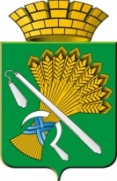 АДМИНИСТРАЦИЯ КАМЫШЛОВСКОГО ГОРОДСКОГО ОКРУГАР А С П О Р Я Ж Е Н И Еот 30.03.2021  № 77О внесении изменений в административный регламент исполнения муниципальной функции «Осуществление муниципального контроля в области торговой деятельности в Камышловском городском округе», утвержденный распоряжением главы Камышловского городского округа от 21.10.2014 года № 391-Р (с изменениями от 04.05.2017 года № 140-Р, от 01.04.2019 № 58-р)Руководствуясь статьями 17.1, 47 Федерального закона от 06 октября 2003 года № 131-ФЗ «Об общих принципах организации местного самоуправления в Российской Федерации» ("Собрание законодательства РФ", 06.10.2003, N 40, ст. 3822); статьей 6 Федерального закона от 26 декабря 2008 года № 294-ФЗ «О защите прав юридических лиц и индивидуальных предпринимателей при осуществлении государственного контроля (надзора) и муниципального контроля» ("Российская газета", N 266, 30.12.2008); статьей 16 Федерального закона от 28 декабря 2009 года № 381-ФЗ «Об основах государственного регулирования торговой деятельности в Российской Федерации» ("Российская газета", N 253, 30.12.2009); статьей 7 Федерального закона от 22 ноября 1995 года № 171-ФЗ «О государственном регулировании производства и оборота этилового спирта, алкогольной и спиртосодержащей продукции и об ограничении потребления (распития) алкогольной продукции» ("Российская газета", N 9, 19.01.1999), в связи с исполнением Предложения Камышловской межрайонной прокуратуры №02-01-2021 от 05.03.2021:1. Заменить в Административном регламенте исполнения муниципальной функции «Осуществление муниципального контроля в области торговой деятельности в Камышловском городском округе»:1.1. в подпункте б) пункта 7 слова «органы прокуратуры» на «Камышловскую межрайонную прокуратуру»;1.2. в пункте 34:- в первом абзаце слова «органами прокуратуры» на «Камышловской межрайонной прокуратурой»;- во втором абзаце - «органы прокуратуры» на «Камышловскую межрайонную прокуратуру»;- в третьем абзаце - «органов прокуратуры» на «Камышловской межрайонной прокуратуры» и «органы прокуратуры» на «Камышловскую межрайонную прокуратуру»;1.3. в подпункте в) пункта 44 слова «органы прокуратуры» на «Камышловскую межрайонную прокуратуру»;1.4. в пункте 52 слова «органом прокуратуры по месту осуществления деятельности таких юридических лиц, индивидуальных предпринимателей» на «Камышловской межрайонной прокуратурой»;1.5. в пункте 53 слова «орган прокуратуры по месту осуществления деятельности юридического лица, индивидуального предпринимателя» на «Камышловскую межрайонную прокуратуру»;1.6. в пункте 54 слова «органов прокуратуры на «Камышловской межрайонной прокуратуры» и «органы прокуратуры» на «Камышловскую межрайонную прокуратуру» ;1.7. в пункте 75 слова «органом прокуратуры» на «Камышловской межрайонной прокуратурой» и «орган прокуратуры» на «Камышловскую межрайонную прокуратуру».  2. Настоящее распоряжение опубликовать в газете «Камышловские известия» и разместить на официальном сайте Камышловского городского округа.3. Контроль за исполнением настоящего распоряжения возложить на заместителя главы администрации Камышловского городского округа Власову Е.Н.ГлаваКамышловского городского округа                                               А.В. Половников